Pareceres éticos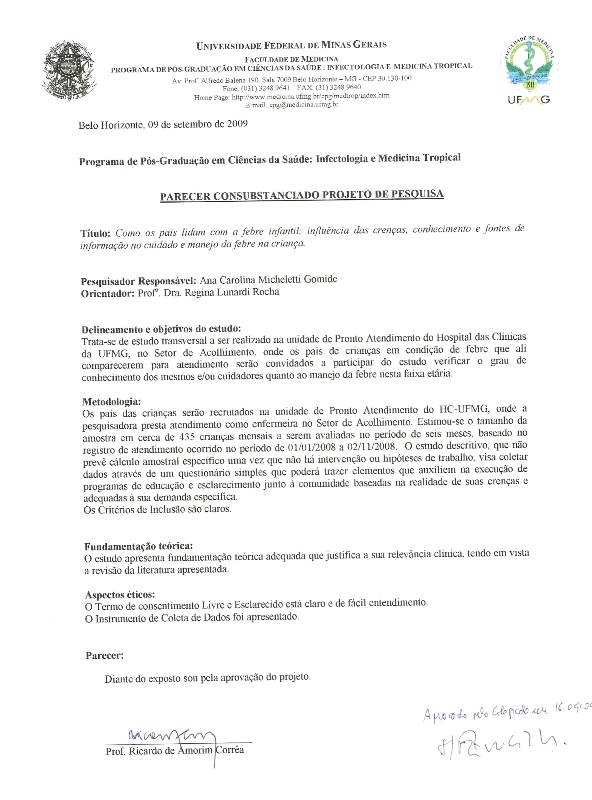 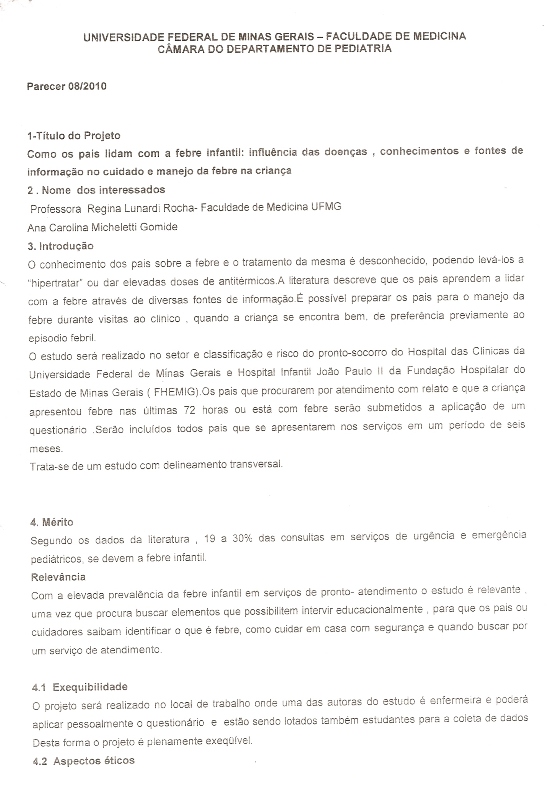 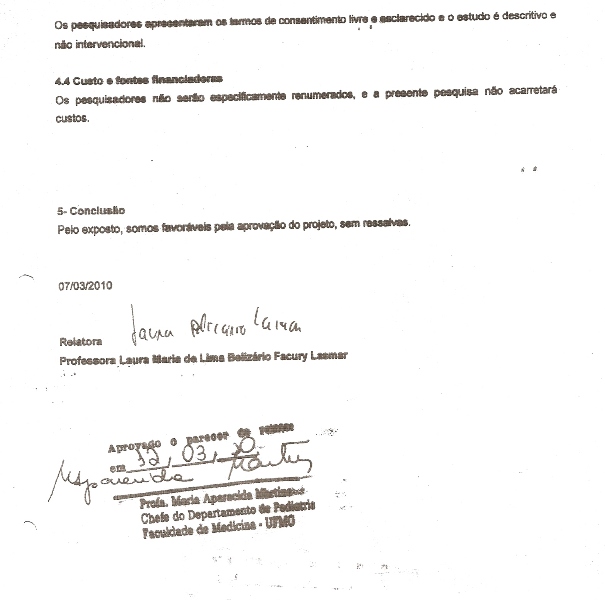 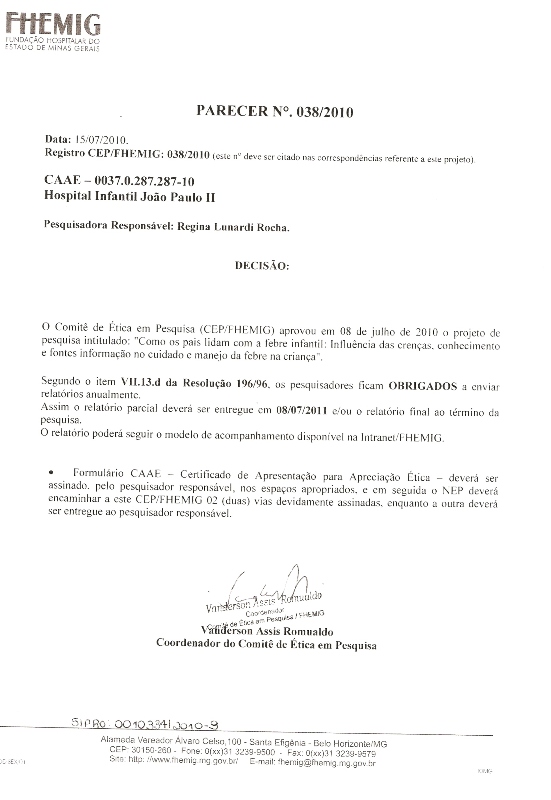 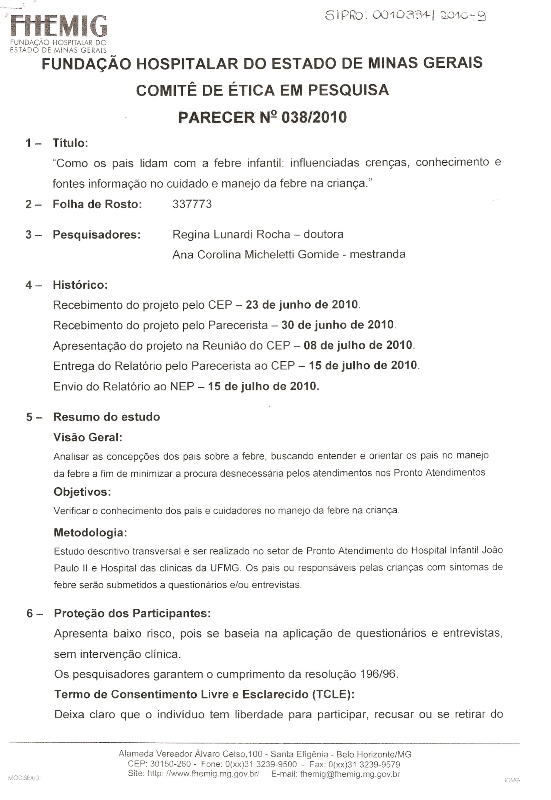 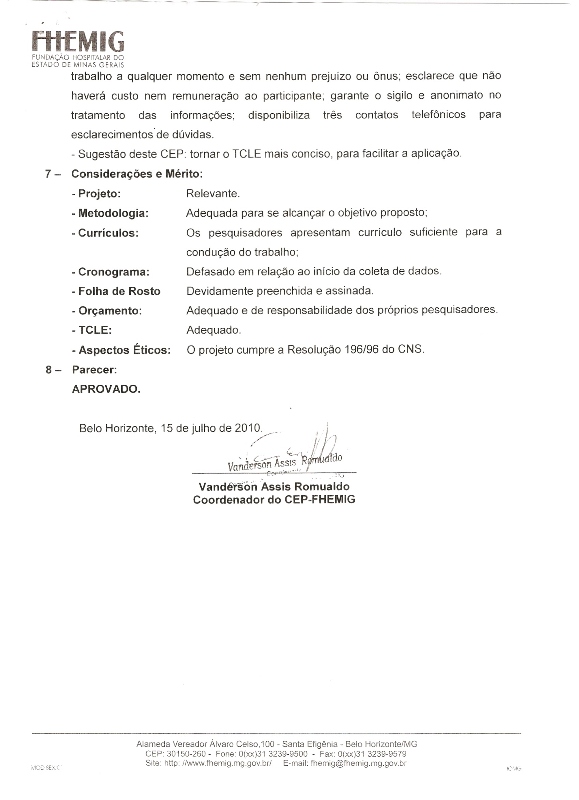 